LEVENT – HİSARÜSTÜ METRO HATTI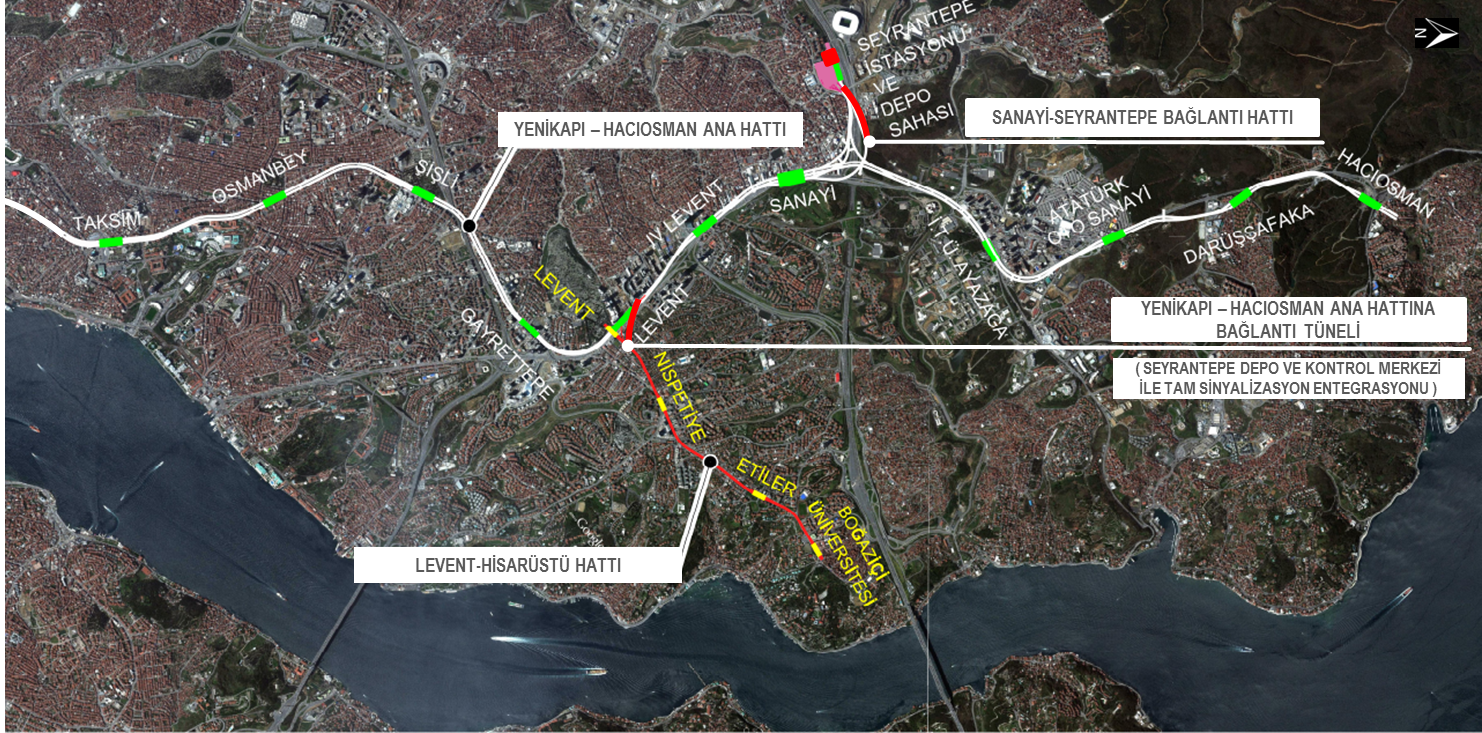 19.04.2015 tarihinde hizmete açılmıştır.Proje Bedeli			: 439.435.240 €Hat Uzunluğu		:4,8 km İstasyon Sayısı		:4